ANALISIS ARUS KAS OPERASI DAN LABA BERSIH TERHADAP LIKUIDITAS PADA PT BESMINDO MATERI SEWATAMATAMARA SEPTIAN DARI163224231AbstrakPenelitian ini bertujuan untuk mengetahui Analisis Arus Kas Operasi Dan Laba Bersih Terhadap Likuiditas Pada PT. Besmindo Materi Sewatama. Penelitian ini menggunakan pendekatan deskriptif kuantitatif, bertujuan untuk mengetahui hubungan antara dua variabel atau lebih. Populasi penelitian ini adalah laporan keuangan PT. Besmindo Materi Sewatama selama tahun 2017-2019 dikali 12 bulan sehingga populasi penelitian ini sebanyak 36 bulan. Sample penelitian ini menggunakan seluruh populasi yaitu l laporan arus kas operasi dan laporan laba rugi selama 36 bulan dari tahun 2017-2019. Teknik analisis yang digunakan adalah analisis regresi berganda. Uji kesesuaian dengan menggunakan uji t dan uji F dilakukan untuk menguji pengaruh secara parsial dan simultan antara variabel independen dengan variabel dependen dengan asumsi bahwa variabel lain dianggap konstan. Hasil analisis diperoleh nilai t hitung untuk variabel Arus Kas Operasi (X1) sebesar 6.533 jika dibandingkan dengan nilai t tabel yang sebesar 1.69236. Maka T hitung yang diperoleh lebih besar dari nilai T tabel atau  6.533  > 1.69236 kemudian terlihat pula bahwa nilai sig lebih kecil dari nilai probabilitas 0,05 atau 0,000 < 0,05. Jadi dapat disimpulkan variabel Arus Kas Operasi berpengaruh terhadap Likuiditas. Hasil analisis diperoleh nilai t hitung untuk variabel Laba Bersih (X2)  sebesar 0.611 jika dibandingkan dengan nilai t tabel yang sebesar 1.69236. Maka T hitung yang diperoleh lebih kecil dari nilai T tabel atau  0.611 < 1.69236 kemudian terlihat pula bahwa nilai sig lebih besar dari nilai probabilitas 0,05 atau 0,545 > 0,05. Jadi dapat disimpulkan variabel Laba Bersih tidak berpengaruh terhadap Likuiditas. Berdasarkan uji simultan (uji f) diperoleh nilai f hitung adalah 21.513 dengan tingkat sig 0.000 oleh karena itu nilai sig 0.000 <1 0,05 dan nilai F hitung 21.513 >  F tabel 2.79 hal ini menunjukkan bahwan Ha diterima sehingga dapat disimpulkan bahwa va81riabel independen X1 dan X2 secara simultan berpengaruh terhadap variabel dependen Y. Berdasarkan uji koefisien determinasi nilai R square sebesar 0.566. Hal ini berarti bahwa pengaruh variabel X terhadap variable Y adalah sebesar 56.6%, sedangkan sisanya sebesar 0.434 atau 43.4% dipengaruhi variable lain yang tidak dimasukkan dalam penelitian ini.Kata Kunci :  Arus Kas Operasi, Laba Bersih, Likuiditas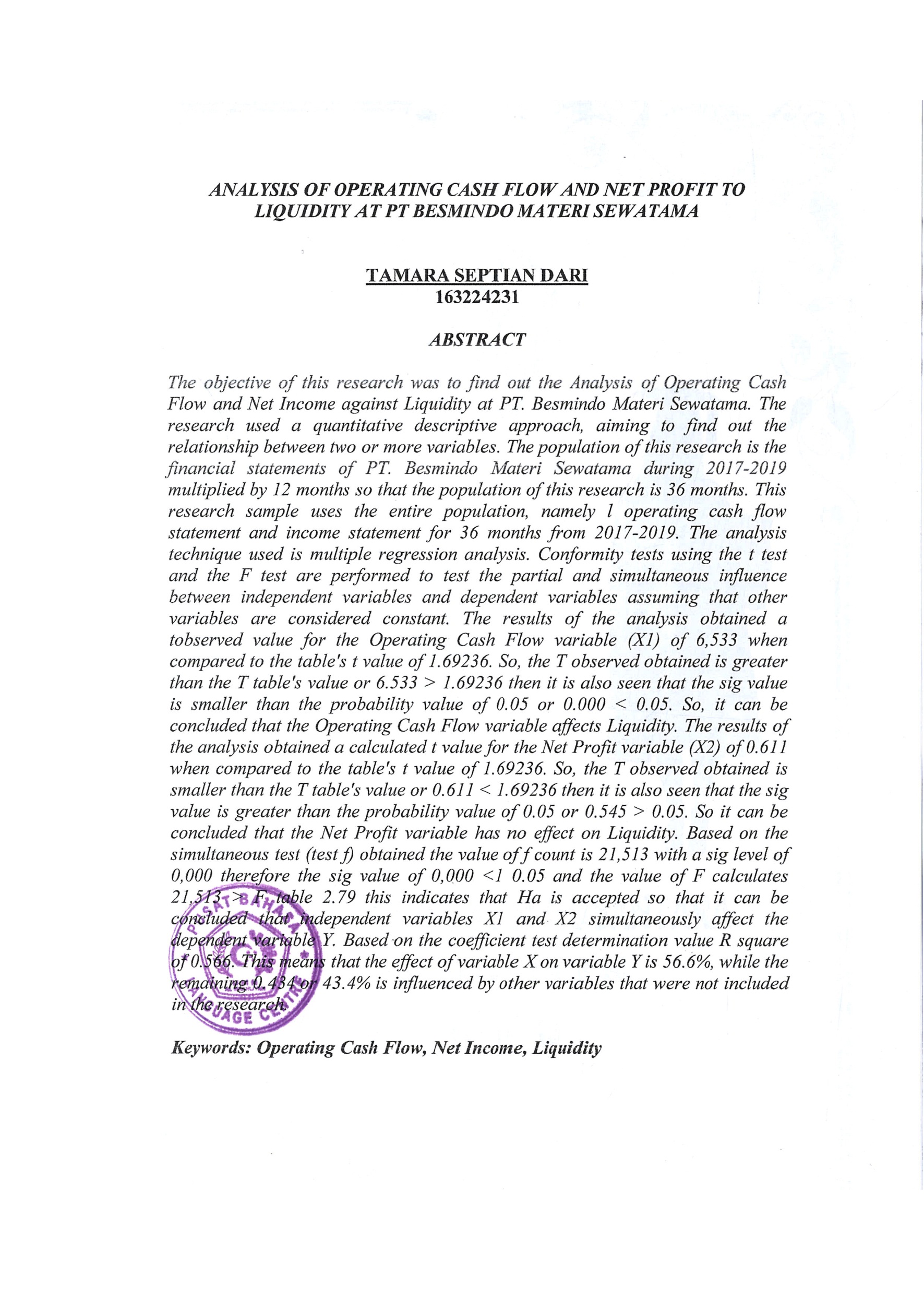 